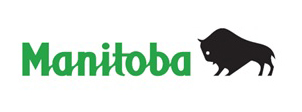 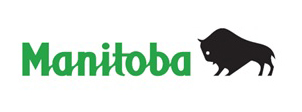 ANNEXE Formule 16,1RENSEIGNEMENTS SUPPLÉMENTAIRES	 				ANNEXE 						(indiquer l'indice alphabétique)	AVIS IMPORTANTSSelon l’article 194 de la Loi sur les biens réels, les déclarations signées par leur auteur, dans le cadre du présent document, emportent les mêmes effets que s’il s’agissait de déclarations sous serment, d’affidavits, d’affirmations solennelles ou de déclarations solennelles faits en vertu de la Loi sur la preuve au Manitoba.	La date indiquée au bas de la présente annexe doit être la même que la date de passation de l’instrument contenant l’annexe.